МДОУ «Детский сад №22 комбинированного вида»Сценарий выпускного в     подготовительной группеВыполнили: воспитатели Игнатьева Н. А.Зинкина А. В.Саранск1… вход ведущиеВоспитатель:  Вот от чего-то зал притих,                      В глазах восторг и грусть немного…Пусть зал сейчас запомнит их:Кокетливых и озорных, немножко дерзких и упрямых,По-детски шаловливых самых, неповторимых, дорогих,И всех по-своему любимых, и одинаково родных!Воспитатель: Встречайте их!Выпускники  детского сада №222.   Вход Танец вальс Воспитатель:Мы долго ждали этот день,Но он нагрянул как-то сразу!И расцвела для всех сирень,Как ни цвела, еще ни разу.Букеты, музыка, цветы и светлый от улыбок зал!Все это вам, выпускникиСегодня ваш последний бал!Ребенок: Праздник непростой у нас, такой бывает только раз,
И сегодня в детский сад гости к нам не зря спешат.
Этот праздник наш веселый, потому что скоро в школу.
Только жаль - прощаться надо нам с любимым детским садом.
Ребенок: Дошкольное детство уходит однажды,
И это сегодня почувствует каждый.
Уходят игрушки: машинки, качалки,
И книжки – малышки, и куклы – пищалки.
Ребенок: Но нам не забыть этот мир разноцветный.
И садик наш добрый, уютный, приветный,
И тёплые руки, и ласковый взгляд…
ВСЕ: Спасибо за всё, детский сад!3…..Песня Досвидания детский садДети:1. А помните, как в детский сад ходилиМы четыре года подряд?2. Да что ты, не ходили,    В колясках нас возили.3. На ручках мы сиделиНогами топать не хотели.4.Я помню, плакал каждый день,   Все маму ждал, в окно глядел. А Никитка с соскою ходил,А кто-то памперсы носил. Да, все мы были хороши,Ну, что с нас взять – ведь малыши!А я такое вытворяла,В обед над супом засыпала.Бывало, плохо кушал я, кормили с ложечки меня,Спасал слюнявчик нас от каши, от чая,  супа, простокваши.А если мы не спали – на ручках нас качали,Послушав «бающки-баю»,  мы глазки закрывали.В песке куличики пекли, не очень гладко, как могли,И в гости приглашали, друг друга угощали. Любили мы песком кидаться,Любил Артемка обниматься,12 Такими были шалунами, дрались руками и ногамиА кто-то – даже и зубами,Все вместе.   Все это в прошлом, а сейчасНАС ПРОВОЖАЮТ В ПЕРВЫЙ КЛАСС!4….Танец ПервоклашкиВоспитатель:  Дорогие родители! Скоро учиться ребёнок пойдёт,Школьная жизнь для вас настаёт.Новых забот и хлопот вам доставит,Всю вашу жизнь перестроить заставит.И мы при всех, здесь сейчас погадаем,Что будет в семьях, сегодня узнаем!Игра с родителями  (На подносе лежат листочки со словами: мама, папа, сам ребенок, кот Васька, собачка Жучка, сосед, соседка, вся семья, дедушка, бабушка)- На мой вопрос билет тяните, ответ вы громко говорите!1. Кто будет вечером будильник заводить?2. А кто за формой первоклашек следить?3. Кто в 6 утра будет вставать?4. Кто будет завтрак первым съедать?5. Кому же придется портфель собирать?6. Кто будет букварь ежедневно читать?7. Кто будет плакать, оставшись без сил?8. Кто виноват, если ребенок двойку получил?9. Кто на собрания будет ходить?10. Кто будет первоклассника в школу водить?Воспитатель: Ну вот, обязанности, можно сказать, и распределены!5….(Раздается грохот)Ведущий: ой, ой, ой что происходит. Видно ветер пошутил.Бармолей: Разойдитесь-ка скорей2 вед: Ах, так это же бармалей.Бармалей:  Это я! Какая точность!Проверял часы на прочность!Зоркость глаз я развивал,Метко к вам в окно попал!1 вед:            Рассердил нас не на шутку!Ты обдумал свой поступок.Разве нету бармалей,У тебя других идей.Воспитатель:        Взрослый дядя, как ребенок,Невоспитанный с пеленок!Двойки были, без сомненья,У тебя за поведенье!Бармалей:    Школа!!!Нет, уж тут, увольте!Я не сумасшедший вроде!Я нигде не обучался, лишь разбоем занимался!И науку грабежа, и науку дележаИзучил от «а» до «я»!Без прекрас скажу вам я!1 вед: Так ты и в школе то не был?Бармалей: ШКОЛА!!!!А что такое школа???Воспитатель: А вот послушай, наши ребята тебе все расскажут 6…..Песня «Страна всезнания»Бармалей: Очень интересно, и что же делают в этой школе, чему же учат?Воспитатель: ребята давайте расскажем чем же занимаются в школе, что там изучают? (ответы детей)Бармалей: Ха-ха-ха, какие еще задачки.1 вед:                А наука математика,Как без нее на свете жить,Проверим мы твое умение,Как сможешь цифры ты сложить.2 вед:                На ветке сидели тир воробьяМама, папа, сынишка-семья!К ним прилетел сосед воробей,А с ним еще трое сыновей!Бармалей:      Я возьму рогаткуВот и вся загадка!Разлетятся перья, пух,Было три, не станет двух!2 вед:             Совсем не умеешь считать,Придется тебе подсказать!Рогатка не выход из положенья,Здесь надо применить сложенье!1 вед: Ребята, назовите правильный ответ.Бармалей: Ой ну и ладно, подумаешь задачки решать не умею, да кому они вообще нужны.7…..(Слышаться музыка)О наконец-то, наконец-то мои друзья пожаловали, вот сейчас мы вместе с ними вам устроим, весь ваш бал испортим, и в школу не пустим.(Выходят малыши ясельной группы)Бармалей: А это еще что такое, что здесь происходит,  вы кто такие….?Вы сегодня в первый класс
Все уходите от нас.
В школу скоро вы пойдете,
Взрослой жизнью заживете.
Садик вспомните ни раз,
Здесь ведь весело у нас
В школе хорошо учитесь,
Не деритесь, не ленитесь
Мы немного подрастём,
Тоже в 1–й класс пойдём.Бармалей: ой да зачем вообще нужна это школа?Ведущий: Ну как же зачем, что бы учиться, знания получать, сейчас наши ребята тебе расскажут об этом… (сценка)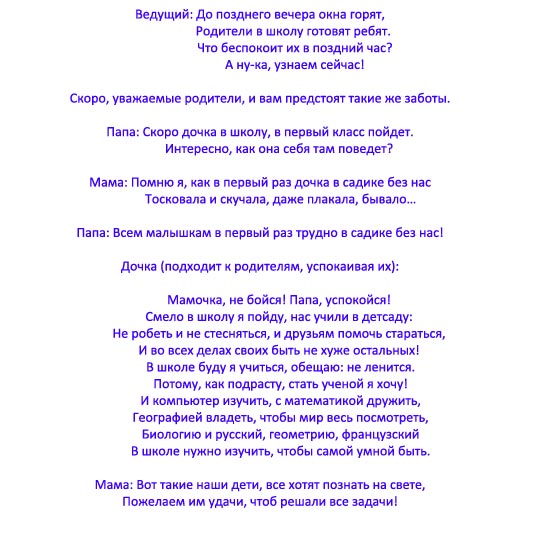 Бармалей: Ну хорошо, хорошо, согласен, познавательно и интересно в вашей школе, только вот зачем эти знания получать, зачем они нужны?Воспитатель: Что бы вырасти и стать ученым, врачом, вот послушай, кем хотят стать наши дети…ребята, поделитесь своей мечтой.
частушки играете на пианино

Все дети Мы частушки вам споем необыкновенныеПотому что дети мы- Суперсовременные У меня растут года,
Будет мне семнадцать.
Кем работать мне тогда?
Чем мне заниматься?
2.  Буду книги я читать,
К знаниям стремиться.
Чтобы очень умным стать,
Ездить за границу.
3 ребенок.
А я стану депутатом, этим каждый может быть,
Буду ездить я с мигалкой и бюджет на всех делить!
Буду делать я запросы и законы принимать, 
Буду все решать вопросы, чтоб опять им снова стать!

4 ребенок.
Педагогом я бы стал,
Пусть меня научат!

Все вместе
Ты подумал, что сказал?
Дети ведь замучат!4 ребенокНет, я буду очень строг,
И справедлив, однако.
Кто не выучит урок,
Пусть приводит папу.

5 ребенок.
Я Мечтаю стать генетиком,
Чтобы проблемы старости решить!
И в новом веке тысячелетья
Бессмертье человеку подарить!
Ведущий: Но почему?
5 ребенок.
А потому, что с детства я хочу узнать:
Правда это, или врут,
Что попугаи 200 лет живут?

6 ребенок.
Стать архитектором мечтаю,
Построить город без углов.
Мечту сейчас осуществляю:
Дома рисую из кругов.
(показывает картинку круглого дома) 
Дом мой достроен, в нём нет ни угла,
Мама, сбылась моя мечта!
Больше не сможешь, как и прежде, любя,
Ты в угол поставить меня!..

7 ребенок.
А я, друзья мечтаю,
Стать президентом нашим
Запрещу по всей стране,
Манную я кашу.
8 ребенок.
Я звездою быть хочу,Я об этом не молчу.Без особого трудаПеть готова я всегда9 ребенокВам хочу сказать ребята,
Стать хочу я адвокатом.
А пока не адвокат, 
Я учится в школе рад.Все вместе : Мы мечты вам рассказали,
Хлопайте, старайтесь,
Это вы нас воспитали,
Вот и разбирайтесь!Бармалей:  Что-то мне тоже захотелось в школу. Возьмите меня с собой, друзья!Воспитатель:Ребята, возьмем в школу бармалея, ведь рано или поздно каждый может исправиться и научиться чему то хорошему ?Дети:  Да!Воспитатель: Бармалей, а в школу ты собрался, а буквы ты знаешь?Бармалей: Конечно знаю, я вообще все на свете знаюМузыкальное сопровождение Проводится игра «Собери слово «школа» (на спины родителям вешаются слова, ведущий показывает слово родителя, они составляют его, бармалей читает неправильно, дети исправляют) Бармалей: Ой ну молодци, молодци дети, все знают, все готовы к школе, а мамы то с папами  готовы идти в школу вместе со своими детьми! Это мы сейчас и проверим (Вопросы на смекалку).

*Что можно приготовить, но нельзя съесть? (уроки)
*Какой рукой лучше размешивать чай? (лучше ложкой)
*Какой малыш рождается с усами? (котенок) 
*Локаторы, которые всегда с собой. (уши)
*Какой хвост торчит из воды? (мокрый)
*Сколько концов у палки? (два)Бармалей: Спасибо вам дорогие ребята, спасибо вам дорогие родители, вы такие молодцы, можете смело отправляться в школу, а я пойду собирать свой портфель. (машет и уходит)9…ТанецВоспитатель: И когда же вы успели,Так внезапно повзрослелиВ школе ждет с цветами васНастоящий первый класс!Воспитатель: Жаль уходите из садаВсем сказать спасибо надоСколько праздничных шаров Столько будет добрых слов.Дети выходят и встают полукругом.1 реб:    Мы грустим, очень жаль расставатьсяОбещаем свой сад навещатьНо пора наступила прощатьсяВсем спасибо хотим мы сказать2 реб:    Детский сад веселый, славный!Ну, а кто здесь самый главный?В кабинете кто сидит?Всеми кто руководит?Ночами не спящая,За бюджетом следящая,С мамами беседующаяДобрая заведующая!3 реб:  Чем ребятам заниматься?Как учиться и когда?Как гулять и развлекаться?Мы не знаем, вот беда!Но занятий целый листПишет детям методист!4 реб. Спасибо вам за все расчеты,
Ведь вы отличный счетовод!
У вас ответственна работа:
На вас расходы и доход!

Пускай детсад наш процветает!
Пускай вас ждет большой успех!
И пусть сегодня каждый знает,
Что вы, бухгалтер, лучше всех!
5 реб:Двери, лампочки, ковры,И песок для детворы,Занавески и игрушки, Одеяла и подушки, Мебель в садик наш привезЗамечательный завхоз!6 реб:    Чтоб обед сварили вкусный,И картошку, и капустуДолжен кто-то закупить,Про сосиски не забыть.Кладовщица это знает,Все продукты успеваетСвоевременно купить.И чего тут говорить,7 реб:    В животах у нас сидитСладкоежка – аппетит.Он, то булькнет, то завоет.Кто бедняжку успокоит?Кашу с самого утраВарят детям повара!8 реб:    Ну, кто сильнее тутВсех болезней и простуд?Словно доктор АйболитНас от гриппа защитит?Не боюсь – бегу, скачуВ гости к доброму врачу!9 реб:      Чтоб всегда мы ощущали,
Силу, ловкость ног и рук,
В детсаду работал с нами
Самый лучший наш физрук.

10 реб.   Вам желаем сил, здоровья,
Чемпионов-малышей,
Чтоб из деток несмышленых
Создавали крепышей.
11 ребенок Музыкальный наш руководитель,
В мире песен наш путеводитель,
С нами Новый год всегда встречали,
Каждый праздник вместе отмечали!

12 реб:Ничего мы не умели,Убегали мы не разВы едва не поседели,Выручая вечно нас!Вытирали, умывалиЖенечек и ванечекИ всегда мы точно знали:Нам никак без нянечек!13 реб:    Мама ходит на работу.И у папы много дел.Значит надо, чтобы кто-тоИ за нами приглядел!Кто накормит кашей с ложки,Кто нам сказку почитает,Кто наденет нам сапожки,Кто стихи и песни знает?Кто помирит, кто подскажет,Кто подружка и приятель,Кто нам фокусы покажет? Ну, конечно, воспитатель!Все вместеБыло в группе уютно, красиво.В садик утром мы с радостью шли.Говорим вам все дружно «спасибо»И поклон вам до самой земли!10….играете сами    Песня спасибоВедущая 1:Ну, вот и всё!
Ведущая 2: Жалко всё-таки детей наших! 
Ведущая 1:Да, нелегко расставаться! В такую даль собрались! 
Ведущая 2: Может не стоит отпускать!
Ведущая 1:Да, ладно уж! Что делать- то?! 
Ведущая 2: Провожаем вот неизвестно куда, зачем?!
Ведущая 1:Главное, так надолго! Вдруг по дороге отстанут, простудятся, воды холодной напьются!
Ведущая 2: Мы к ним так уже привыкли!
Ведущая 1:И вообще, столько ещё не сказано, не сделано!..
Ведущая 2: Недоучено! 
Ведущая 1:Может, отменим поездку?Ведущая 2: Ладно, пусть отправляются в этот нелегкий, пусть приобретают знания, учатся, стараются, ведь впереди  их ждет всё только самое интересное.
11…..Прощальный танецА сейчас слово предоставляется родителям выпускников (родительскому комитету)А сейчас слово предоставляется заведующей детского сада Галушкиной Светлане Александровне.Воспитатель: Всем ребятам будет надоРасставаться с детским садомПотому что каждый годВ школу кто-нибудь идет!Будут новые заботы, будут новые друзьяВоспитатель: (хором):    А пока мы вам желаемОтдыхать до сентября!https://yandex.ru/video/search?filmId=13659496744995387338&text=%D1%82%D0%B0%D0%BD%D0%B5%D1%86%20%D0%B2%20%D0%BF%D0%BE%D0%B4%D0%B3%D0%BE%D1%82%D0%BE%D0%B2%D0%B8%D1%82%D0%B5%D0%BB%D1%8C%D0%BD%D0%BE%D0%B9%20%D0%B3%D1%80%D1%83%D0%BF%D0%BF%D0%B5%20%D0%A1%D0%B5%D1%80%D1%91%D0%B6%D0%BA%D0%B8%20%D0%B8%20%D0%9D%D0%B0%D1%82%D0%B0%D1%88%D0%BA%D0%B8%2C%20%20%D0%A2%D0%B5%D0%BF%D0%B5%D1%80%D1%8C%20%D0%BC%D1%8B%20%D0%BF%D0%B5%D1%80%D0%B2%D0%BE%D0%BA%D0%BB%D0%B0%D1%88%D0%BA%D0%B8